423970 РТ. Муслюмовский район, с.Митряево ул. Кооперативная дом 52                                   Mitr.Mus@tatar.ru тел.8(8-5556)3-25-38ИНН 1629001096,КПП 162901001,ОГРН 1021605558424,ОКАТО 92242835000                                                                                           с.Митряево                                                                                               « 22  »марта 2016г.	Решение №3О внесении изменений в уточненный бюджет		сельского поселения за 2015 год.1.Утвердить план поступлений доходов бюджета сельского поселенияза 12 месяцев 2015 года в сумме  3284782,08 рублей и объем  расходовбюджета сельского поселения 3185163,08 рублей.(приложение №1)	Глава Митряевского	сельского поселения				Р.З.Сахбетдинов.                                                                                         Приложение №1к решению Совета Митряевского  сельского поселения Муслюмовского муниципального района РТ                                                                                            от 22.03.2016       года.                          Уточненный объем бюджета  сельского поселения                                                          на 01.01.2016 год.РЕСПУБЛИКА ТАТАРСТАНСОВЕТ  МИТРЯЕВСКОГО СЕЛЬСКОГО ПОСЕЛЕНИЯ МУСЛЮМОВСКОГО МУНИЦИПАЛЬНОГО РАЙОНА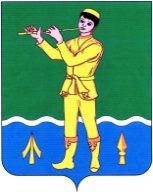 ТАТАРСТАН РЕСПУБЛИКАСЫ МӨСЛИМ МУНИЦИПАЛЬ РАЙОНЫ МЕТРӘЙ АВЫЛ ҖИРЛЕГЕ СОВЕТЫ №№п/пНаименование доходовУтв. планна годИзменение   +  -Уточненный планза 2015 год       ДОХОДЫ1Подоходный налог физ. лиц.31000,0-3038,0327961,972Земельный налог488000,0+100110,61588110,613Налог на имущество172000,0-28502,50143497,504Неналоговые  доходы+2000,02000,05.Самооблажение+173900,0173900,0      Итого доходов691000,0+244470,08935470,087Финансовая помощь238000,0+2111312,02349312,0      Всего доходов929000,0+2355782,083284782,08     РАСХОДЫ 1Государственное управление608800,0+271327,24880127,242.Другие общегосударственные вопросы+35000,035000,03Спорт и физ-ра15700,015700,04ЖКХ217000,0+1842441,112059441,115Налог на имущ-ва+1744,731744,736Межбюджетные трансферты+113000,01130007.Субвенция на выполнение полномочии по государственной регистрации граждан 14000,014000,08..Субвенция на выполнение полномочии по первичному  воинскому учету73500,0-7350,066150,0     Итого расходов929000,0 +2256163,083185163,08